ที่ มท ๐8๐8.2/ว                                    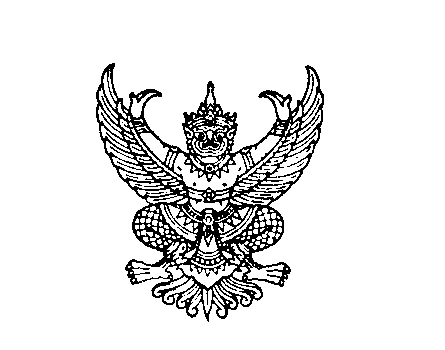 ถึง  สำนักงานส่งเสริมการปกครองท้องถิ่นจังหวัด ทุกจังหวัดตามหนังสือกรมส่งเสริมการปกครองท้องถิ่น ที่ มท 0808.2/ว 500 ลงวันที่ 19 กุมภาพันธ์ 2563แจ้งแนวทางการบันทึกข้อมูลการจ้างออกแบบหรือควบคุมงานก่อสร้างผ่านระบบการจัดซื้อจัดจ้างภาครัฐ
ด้วยอิเล็กทรอนิกส์ (e-Government Procurement : e-GP) และให้หน่วยงานของรัฐที่ได้ดำเนินการจ้างออกแบบหรือควบคุมงานก่อสร้าง ตั้งแต่วันที่ 23 สิงหาคม 2560 - วันที่ 21 กุมภาพันธ์ 2563 ให้นำข้อมูลโครงการมาบันทึกในระบบ e-GP โดยระบบจะเปิดให้หน่วยงานบันทึกข้อมูลย้อนหลังได้ ตั้งแต่วันที่ 24 กุมภาพันธ์ 2563 -
วันที่ 13 มีนาคม 2563 นั้นกรมส่งเสริมการปกครองท้องถิ่นพิจารณาแล้วเห็นว่า กรมบัญชีกลางได้มีหนังสือ ที่ กค0433.4/ว 100 ลงวันที่ 20 มีนาคม 2563 เรื่อง ขยายระยะเวลาบันทึกข้อมูลย้อนหลังสำหรับการจ้างออกแบบหรือควบคุมงานก่อสร้างผ่านระบบการจัดซื้อจัดจ้างภาครัฐด้วยอิเล็กทรอนิกส์ (e-Government Procurement : e-GP)แจ้งว่า เนื่องจากหน่วยงานของรัฐได้ดำเนินการจ้างออกแบบหรือควบคุมงานก่อสร้าง ตั้งแต่วันที่ 23 สิงหาคม 2560 -
วันที่ 21 กุมภาพันธ์ 2563 มีจำนวนมาก ทำให้หลายหน่วยงานลงบันทึกข้อมูลย้อนหลังดังกล่าวไม่ทันตามระยะเวลา
ที่กำหนด กรมบัญชีกลางจึงขยายระยะเวลาให้หน่วยงานของรัฐสามารถบันทึกข้อมูลย้อนหลังได้ถึงวันที่
31 มีนาคม 2563 ดังนั้น เพื่อให้การปฏิบัติงานเกี่ยวกับการจัดซื้อจัดจ้างขององค์กรปกครองส่วนท้องถิ่นเป็นไปอย่างถูกต้องสอดคล้องกับพระราชบัญญัติการจัดซื้อจัดจ้างและการบริหารพัสดุภาครัฐ พ.ศ. 2560
และระเบียบกระทรวงการคลังว่าด้วยการจัดซื้อจัดจ้างและการบริหารพัสดุภาครัฐ พ.ศ. 2560 จึงขอแจ้ง
ขยายระยะเวลาบันทึกข้อมูลย้อนหลังสำหรับการจ้างออกแบบหรือควบคุมงานก่อสร้างผ่านระบบการจัดซื้อจัดจ้างภาครัฐด้วยอิเล็กทรอนิกส์ (e-Government Procurement : e-GP) มายังจังหวัด เพื่อแจ้งให้องค์กรปกครองส่วนท้องถิ่นทราบและถือปฏิบัติต่อไป ทั้งนี้ สามารถเปิดดูรายละเอียดได้ตาม QR Code ท้ายหนังสือนี้ 	กรมส่งเสริมการปกครองท้องถิ่น  มีนาคม  2563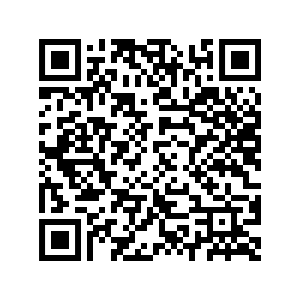 สำนักบริหารการคลังถิ่น